MATH 161 Grades 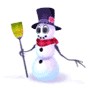 Fall 2015 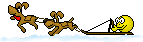 CODE NAME Final Exam  (max = 204) Course Grade Jay #6 198 A+ AGuts 196.5 A+ A Rosalind Franklin 168 A A Robin hood 160  A-  A-Merp ln(e) 158 A-  A-Angelina Jolie 157 A-  Actg 997 154 A-  Apurple 287 147.5 A-  AJennifer Hudson 147  A-  A-August Rush 142 B+  B-Mertz 119 C+  BCASAP 116 C+  B+SQUASH90 106 C+  B-turtles777 95 C-  C+Pistol Pete 30 86 D+  C+Potato 82 D+ C+ MATHLOVER X0X0 75 D+  C+Regina George 70.5 D+  Cv morghulis 69 D+  C+Grey Apollo  55 D  CSelena G. 54 D  C+Fire 53.5  D  C+Tom Brady 50 D-  CCalc_is_hard 8 46 D-  D+DGT 25 F  D+Black cat XIII 19 F  D+no name 0  F  F